ПРИЛОЖЕНИЕ № 2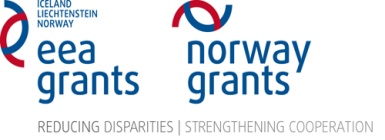 МЕТОДИКА ЗА ОЦЕНКА НА ОФЕРТИТЕза процедура по ЗОП: „Публична покана за доставка на сървър и 11 лаптопа”,
за нуждите на Проект № BG 07-PDPC 02 от 26.11.2014 г. „Подобряване надзора на ваксинопредотвратимите заболявания: разработване на модел на уеб-базиран имунизационен регистър“, финансиран по програма BG 07 „Инициативи за обществено здраве" чрез финансовата подкрепа на Норвежкия финансов механизъм 2009-2014г. и Финансовия механизъм на Европейското икономическо пространство 2009-2014 г.Договор за безвъзмездна финансова помощ РД-13-243.Оценяването и класирането на офертите ще се извършва въз основа на критерий „икономически най-изгодна оферта” съобразно правилата посочени в чл. 28а от ЗОП. Настоящата методика представлява съвкупност от правила, които имат за цел да се определи начина, по който ще се извърши класирането на офертите и ще се определи изпълнителят на обществената поръчка. Показатели за оценка:показател А "Предлагана цена", с тежест 45%.показател В ''Технически параметри на предлаганата техника", с тежест 35%.  показател С “Срок на гаранционно обслужване", с тежест 20%.Класирането на офертите се извършва въз основа на комплексна оценка, определена въз основа на оценка на офертите по посочените показатели. На първо място се класира офертата, получила най-висока комплексна оценка.Комплексната оценка (Кi) на офертите се определя по следната формула:Ki = А х 0,45 + В х 0,35 + С х 0,20 Където: Ki 	комплексна оценка за предложението i 	от 1 до n - поредният номер на офертата, като (n) е броят на офертите, участващи в класиранетоА 	оценка на офертата в точки от 0 до 10 по показателя "Предлагана цена"В 	оценка на офертата в точки от 0 до 10 по показателя ''Технически параметри на предлаганата техника" С 	оценка на офертата в точки от 0 до 10 по показателя “Срок на гаранционно обслужване"Максималният брой точки, които може да получи участник е 10. Разглеждането, оценката и класирането на офертите се извършва в следната последователност: 1.	Извършване на оценка по показател А;2.	Извършване на оценка по показател В3.	Извършване на оценка по показател С4.	Определяне на комплексна оценка на офертите.1.	ПО ПОКАЗАТЕЛ „ПРЕДЛАГАНА ЦЕНА” (А) СЕ ОЦЕНЯВА ПРЕДЛОЖЕНАТА ОТ УЧАСТНИКА ОБЩА ЦЕНА ЗА ИЗПЪЛНЕНИЕ НА ПОРЪЧКАТА.Оценката в точки от 0 до 10 по показател "Предлагана цена" (А) се получава по формулата:A = Amin1/Ai1 x 10Където:Amin1 	е най-ниската предложена цена за компютърни конфигурацииAi1 	е цената предложена от съответния участник за компютърни конфигурации 2. 	ПО ПОКАЗАТЕЛЯ ''ТЕХНИЧЕСКИ ПАРАМЕТРИ НА ПРЕДЛАГАНАТА ТЕХНИКА" B=(B1+B2)/22.1	По показател "Технически параметри на предложения сървър" се оценяват офертите, подредени по значимост със съответни коефициенти (тегла) по формулата:B1 = (F1 + F2 + F3)/3 Където F1 оценка в точки до 10 за предложен технически параметър Производителност на процесора на сървъра, където F1=Pi/Pmax x 10, като Pi е оценка за производителността на процесора на сървъра, предложен от съответния кандидат, а Pmax е най-високата оценка за производителност на процесора на сървър, предложен от някой от кандидатите.F2 оценка в точки до 10 за предложен технически параметър Оперативна памет, където F2=Pi/Pmax x 10, като Pi е размера на оперативната памет, предложен от съответния кандидат, а Рmax е максималния предложен размер на оперативната памет.F3	оценка в точки до 10 за предложен технически параметър HDD /твърд диск/, където F3=Pi/Pmax x 10 като Pi е общия капацитет на предложения HDD /твърд диск/, предложен от съответния кандидат, а Рmax е предложения максимален капацитет на HDD (твърд диск).2.2	По показател "Технически параметри на предложените преносими компютри" се оценяват офертите, подредени по значимост със съответни коефициенти (тегла) по формулата:B2 = (G1 + G2 + G3)/3 Където G1 оценка в точки до 10 за предложен технически параметър Производителност на процесора на предложените преносими компютри, където G1=Pi/Pmax x 10, като Pi е стойността на оценка на производителността на процесора на съответния кандидат, а Pmax е максималната стойност на оценка на производителността на процесора на предложението за сървъра измежду всички предложения на кандидатитеG2 оценка в точки до 10 за предложен технически параметър Oперативна памет, където G2=Pi/Pmax x 10, като Pi е размера на оперативната памет, предложен от съответния кандидат, а Рmax е максималния предложен размер на оперативната памет.G3	оценка в точки до 10 за предложен технически параметър HDD /твърд диск/, където G3=Pi/Pmax x 10 като Pi е общия капацитет на предложения HDD /твърд диск/, предложен от съответния кандидат, а Рmax е предложения максимален капацитет на HDD (твърд диск).3.	ПО ПОКАЗАТЕЛ “СРОК НА ГАРАНЦИОННО ОБСЛУЖВАНЕ"C=(C1+C2)/23.1	Пo показател "Срок на гаранционно обслужване над минималния" (C) се оценяват офертите, подредени по значимост със съответни коефициенти (тегла).	Оценката в точки от 0 до 10 по показател "Срок на гаранционно обслужване над минималния" (В) се получава по формулата:C1 = Ei1 / Emax1 x 10като:Ei1 	е срокът на гаранционно обслужване, предложен от съответния участник, съобразен с минималния изискан срок от 5 години съгласно техническата спецификация.Emax1	е предложения максимален срок на гаранционно обслужване за компютърни конфигурации, но не по-малко от 5 години и не повече от 10 години (Eimax<=7). Гаранционния срок да бъде гарантиран от производителя на оборудването.3.2	Пo показател "Срок на гаранционно обслужване над минималния" (В) се оценяват офертите, подредени по значимост със съответни коефициенти (тегла).	Оценката в точки от 0 до 10 по показател "Срок на гаранционно обслужване над минималния" (В) се получава по формулата:C2 = Ei2 / Emax2 x 10като:Ei2 	е срокът на гаранционно обслужване, предложен от съответния участник, съобразен с минималния изискан срок от 3 години съгласно техническата спецификация.Emax2	е предложения максимален срок на гаранционно обслужване за компютърни конфигурации, но не по-малко от 3 години и не повече от 5 години (Eimax<=5). Гаранционния срок да бъде гарантиран от производителя на оборудването.Офертата, получила най-висока комплексна оценка, се класира на първо място. 